ŠKOLSKÝ PORIADOK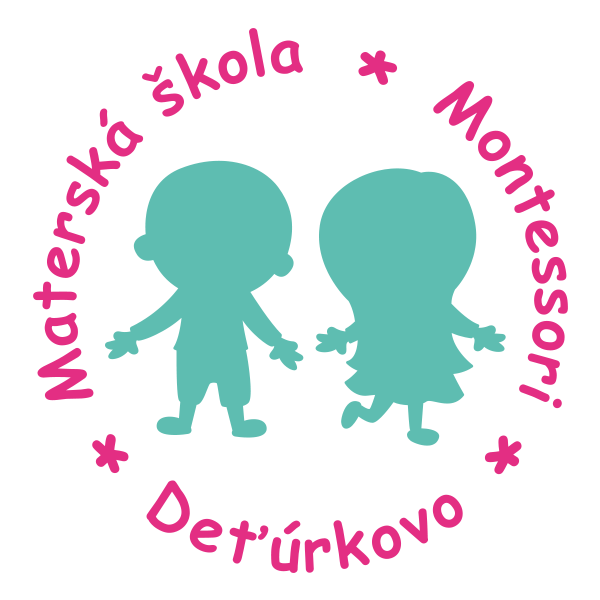 Obsah: PreambulaČasť I. Všeobecné ustanoveniaČasť II.Článok 1	Práva a povinnosti materskej školyČlánok 2		Práva a povinnosti detí a ich zákonných zástupcov Článok 3	Prijímanie detí na predprimárne vzdelávanie Článok 4	Prevádzka materskej školyČlánok 5	Podmienky pre zaistenie bezpečnosti a ochrany zdravia detí a ich ochrany pred sociálno-patologickými javmi, diskrimináciou alebo násilímČlánok 6	Podmienky zaobchádzania s majetkom materskej školy PrílohaPREAMBULASúkromná materská škola (ďalej len SMŠ) DEŤÚRKOVO využíva princípy Montessori pedagogiky a tým podporuje osobnostný rozvoj detí v oblasti sociálno-emocionálnej, intelektuálnej, telesnej, morálnej, estetickej, v oblasti rozvoja schopností a zručností. Utvára predpoklady na ďalšie vzdelávanie, pripravuje na život v spoločnosti v súlade s individuálnymi osobitosťami detí. SMŠ pracuje podľa vlastného školského vzdelávacieho programu MONTESSORI FAREBNÝ SVET, ktorý bol vypracovaný podľa Štátneho vzdelávacieho programu pre predprimárne vzdelávanie. Súkromná materská škola DEŤÚRKOVO:zabezpečuje výchovu a vzdelávanie detí predškolského veku spravidla od 3 - 6 rokov a pre detí s odloženou povinnou školskou dochádzkou.poskytuje celodennú starostlivosť s možnosťou poldennej starostlivosti o deti vo veku od 3 - 6 rokov.zabezpečuje spôsob výchovy a vzdelávania, prostredníctvom ktorého má dieťa možnosť naplno rozvinúť svoj potenciál.ponúka jedinečný zážitok pre dieťa – prostredie, v ktorom má možnosť slobodne tvoriť, pracovať na rozvíjaní svojej osobnosti a pritom vychádzať zo svojich vývojových potriebzabezpečuje starostlivosť o deti odborným kvalifikovaným personálomSMŠ prevádzkuje 2 triedy. Najvyšší počet detí zodpovedajúci veľkosti vnútorných priestorov je 18 detí v jednej triede. Súčasťou SMŠ je školská jedáleň, záhrada, ktorá je ohraničená kovovým oplotením. Vstup do areálu materskej školy je zabezpečený hlavnou bránou, ktorá sa po ukončení prevádzky zamyká.ČASŤ I.Všeobecné ustanoveniaRiaditeľka SMŠ DEŤÚRKOVO v súlade § 153 Zákona 245/2008 Z. z. o výchove a vzdelávaní a o zmene a doplnení niektorých zákonov (ďalej len „školský zákon“) v zriaďovateľskej pôsobnosti DEŤÚRKOVO n. o. v zastúpení Ing. Danielom Krišom s prihliadnutím na špecifické podmienky súkromnej materskej školy vydáva školský poriadok po prerokovaní s Pedagogickou radou a Radou školy. Školský poriadok upravuje najmä podrobnosti ovýkone práv a povinností detí a ich zákonných zástupcov v materskej škole, pravidláchvzájomných vzťahov a vzťahov s pedagogickými zamestnancami materskej školy,prevádzke materskej školy,podmienkach na zaistenie bezpečnosti a ochrany zdravia detí a ich ochrany pred sociálnopatologickými javmi, diskrimináciou alebo násilím,podmienkami nakladania s majetkom, ktorý materská škola spravuje, ak tak rozhodne zriaďovateľ.Školský poriadok materskej školy DEŤÚRKOVO je vydaný v súladeso zákonom č. 245/2008 Z. z. o výchove a vzdelávaní (školský zákon) a o zmene  a doplnení niektorých zákonov v znení neskorších predpisovzákon č. 56/2020 Z. z. ktorým sa dopĺňa zákon č. 245/2008 Z. z. o výchove a vzdelávaní (školský zákon) a o zmene a doplnení niektorých zákonov v znení neskorších predpisovs vyhláškou MŠ SR č. 308/2009 Z. z., ktorou sa mení vyhláška č. 306/2008 Z. z. o materskej školeso zákonom č. 355/2007 Z. z. o ochrane, podpore a rozvoji verejného zdravia a o zmene a doplnení niektorých zákonov,s vyhláškou MZ SR č. 527/2007 Z. z. o podrobnostiach a požiadavkách na zariadenia pre deti a mládežso zákonom č. 596/2003 Z. z. o štátnej správe v školstve a školskej samospráve a o zmene a doplnení niektorých zákonov v znení neskorších predpisov,s  Pedagogicko- organizačnými pokynmis pracovným poriadkom pre pedagogických a ostatných zamestnancov materskej školys  Dohovorom o právach dieťaťas  Deklaráciou práv dieťaťaV záujme naplnenia práva na výchovu a vzdelávanie zabezpečuje tento školský poriadok vnútorný chod školy a podmienky pre optimálne medziľudské vzťahy tak, aby bol čas strávený v materskej škole efektívne využitý z hľadiska výchovy a vzdelávania a aby bol časom príjemne stráveným rovnako deťmi ako aj učiteľmi.SMŠ DEŤÚRKOVO bude dôsledne dbať na dodržiavanie záväzných  právnych noriem, ako sú Deklarácia práv dieťaťa, Listina základných práv a slobôd, ako aj iné platné dokumenty vo vzťahu k deťom, učiteľom i k ostatným zamestnancom školy.Školský poriadok je vnútorným poriadkom SMŠ, ktorý sa opiera o platnú legislatívu Ministerstva školstva SR. Ide o súhrn noriem, zásad a pravidiel spolužitia celého kolektívu detí, pedagogických a ostatných zamestnancov školy. Uplatňovanie tohto vnútorného poriadku v každodennom živote školy je prejavom uvedomelého vzťahu k práci v škole a k plneniu svojich povinností.ČASŤ II.Článok 1Práva a povinnosti materskej školy DEŤÚRKOVOSúkromná materská škola DEŤÚRKOVO je povinná:Poskytovať predprimárne vzdelávanie v súlade so Školským vzdelávacím programom a platnou legislatívou.Prešetriť podnety, pripomienky a sťažnosti rodiča /zákonného zástupcu/ žiaka.Rešpektovať práva dieťaťa vyplývajúce zo Školského poriadku a Deklarácie práv dieťaťa.Prihliadať na základné fyziologické potreby dieťaťa, vytvárať podmienky na ich zdravý vývin.Zaistiť bezpečnosť a ochranu zdravia dieťaťa pri práci.Súkromná materská škola DEŤÚRKOVO si vyhradzuje právo:Rozhodovať o profilácii školy, materiálno-technickom vybavení školy, podmienkach vzdelávania a ponuke vzdelávania v rámci Školského vzdelávacieho programu.Rozhodovať o otázkach výchovno-vzdelávacieho procesu.	Zákonný zástupca podpisom Zmluvy o vzdelávaní zároveň udeľuje materskej škole, počas doby trvania tejto zmluvy, súhlas so spracovaním osobných údajov dieťaťa.Prístupu k osobným údajom dieťaťa a ich spracovaniu podľa zákona o ochrane osobných údajov v súlade s11 ods. 6 písm. a) školského zákona a aj na základe iných právnych podkladov na získavanie osobných údajov.	Neprebrať dieťa pri rannom filtri v prípade, ak sa zistia príznaky ochorenia. Prijíma len deti, u ktorých sa po vykonaní ranného filtra nezistia známky akútneho ochorenia. Ak sa pri rannom filtri zistia príznaky ochorenia, dieťa môže prijať len na základe odporučenia od ošetrujúceho lekára.Zriaďovateľ si vyhradzuje právo ukončiť zmluvné podmienky v prípade ich nedodržania zo strany zákonných zástupcov.Článok 2Práva a povinnosti detí a ich zákonných zástupcovVýkon práv a povinností vyplývajúcich zo školského zákona musí byť v súlade s dobrými mravmi a nikto nesmie tieto práva a povinnosti zneužívať na úkor iného dieťaťa. V súlade s § 145 ods. 1 školského zákona, sa práva ustanovené školským zákonom zaručujú rovnako všetkým deťom v súlade so zásadou rovnakého zaobchádzania vo vzdelávaní ustanovenou zákonom č. 365/2004 Z. z. o rovnakom zaobchádzaní v niektorých oblastiach a o ochrane pred diskrimináciou a o zmene a doplnení niektorých zákonov (antidiskriminačný zákon) v znení neskorších predpisov.Dieťa má právo na:Vzdelávanie  v  štátnom   jazyku   a   v  materinskom   jazyku   v  rozsahu   ustanovenom  v školskom zákone.Individuálny prístup rešpektujúci jeho schopnosti, možnosti a zdravotný stav.Úctu k jeho vierovyznaniu, svetonázoru, národnostnej a etnickej príslušnosti.Poskytovanie poradenstva a služieb spojených s výchovou a vzdelávaním, výchovu a vzdelávanie v bezpečnom a hygienicky vyhovujúcom prostredí, organizáciu výchovy a vzdelávania primeranú jeho veku, schopnostiam, záujmom, zdravotnému stavu a v súlade so zásadami psychohygieny.Úctu k svojej osobe, zabezpečenie ochrany proti fyzickému, psychickému a sexuálnemu násiliu, právo na informácie týkajúce sa jeho osoby a jeho výchovno-vzdelávacích výsledkov, dieťa so špeciálnymi výchovno-vzdelávacími potrebami má právo na výchovu a vzdelávanie s využitím špecifických foriem a metód, ktoré zodpovedajú jeho potrebám, deťom cudzincov s povoleným pobytom na území Slovenskej republiky sa poskytuje výchova a vzdelávanie a stravovanie v materskej škole za tých istých podmienok ako občanom SR.Dieťa je povinné:Neobmedzovať svojim konaním práva ostatných osôb zúčastňujúcich sa na výchove  a vzdelávaní.Dodržiavať  školský poriadok materskej školy, chrániť pred poškodením  majetok materskej školy a majetok, ktorý sa využíva na výchovu a vzdelávanie.Konať tak, aby neohrozovalo svoje zdravie a bezpečnosť, ako aj zdravie a bezpečnosť ďalších osôb zúčastňujúcich sa na výchove a vzdelávaní.Ctiť si ľudskú dôstojnosť ostatných detí a zamestnancov materskej školy, rešpektovať pokyny zamestnancov materskej školy, ktoré sú v súlade so všeobecne záväznými právnymi predpismi.Tieto povinnosti sú vymedzené vo všeobecnej rovine, deti ich môžu plniť len vzhľadom na svoje rozvojové možnosti, v súlade s rozvojom vlastného poznania, uvedomenia si seba a ostatných  detí.Rodič/zákonný zástupca dieťaťa má právo:	Žiadať, aby sa v materskej škole v rámci výchovy a vzdelávania poskytovali dieťaťu informácie a vedomosti vecne a mnohostranne v súlade so súčasným poznaním sveta a v súlade so všeobecnými cieľmi výchovy a vzdelávania.Oboznámiť sa so Školským vzdelávacím programom, Školským poriadkom, byť informovaný o výchovno-vzdelávacích výsledkoch svojho dieťaťa.Na poskytovanie poradenských služieb vo výchove a vzdelávaní svojho dieťaťa.zúčastňovať sa výchovy a vzdelávania po predchádzajúcom súhlase riaditeľa školy.Rodič/zákonný zástupca dieťaťa má povinnosť najmä:	Poučiť svoje dieťa o spôsobe používania zariadenia a vybavenia školy tak, aby nedochádzalo k jeho poškodzovaniu a v prípade vzniku škody na majetku materskej školy alebo na majetku iných vlastníkov túto nahradiť v plnej výške, prípadne zabezpečiť adekvátnu náhradu poškodenej veci, resp. jej uvedenie do pôvodného stavu.Pravidelne sa zúčastňovať triednych aktívov, zaujímať sa o výchovno-vzdelávacie výsledky svojho dieťaťa a spolupracovať s materskou školou v otázkach výchovno- vzdelávacieho procesu.Dodržiavať podmienky výchovno-vzdelávacieho procesu určené Školským               poriadkomDbať na pravidelnú a včasnú dochádzku dieťaťa do materskej školy do 8.00 hod.Oznámiť triednej učiteľke, prípadne škole telefonicky, SMS alebo e-mailom každú neprítomnosť dieťaťa bez ohľadu na dôvod a bez zbytočného odkladu.Neprítomnosť maloletého dieťaťa, ktorá trvá tri po sebe nasledujúce dni, ospravedlňuje jeho zákonný zástupca. Vo výnimočných a osobitne odôvodnených prípadoch škola môže vyžadovať lekárske potvrdenie o chorobe dieťaťa alebo iný doklad potvrdzujúci odôvodnenosť jeho neprítomnosti. Ak neprítomnosť dieťaťa z dôvodu ochorenia trvá dlhšie ako tri po sebe nasledujúce vyučovacie dni, je zákonný zástupca povinný predložiť triednej učiteľke vždy lekárske potvrdenie. Dodržiavať podmienky uvedené v Zmluve o vzdelávaní uzatvorenej medzi poskytovateľom   predprimárneho    vzdelávania    a rodičom/zákonným    zástupcom v súlade s § 269 ods. 1 Obchodného zákonníka v spojení s § 262 ods. 1 Obchodného zákonníka a zákonom  č.  245/2008  Z.  z.  o výchove  a vzdelávaní  (školský  zákon)  a o zmene a doplnení niektorých zákonov v znení neskorších predpisov ( ďalej len „ školský zákon“ ).Článok 3Prijímanie detí na predprimárne vzdelávanieNa predprimárne vzdelávanie v Materských školách sa prijímajú deti v súlade § 59 zákona č.245/2008 Z. z. a v súlade s § 3 vyhlášky MŠ SR č. 306/2008 Z. z. o materskej škole v znení vyhlášky MŠ SR č. 308/2009 Z. z.:(1) Na predprimárne vzdelávanie sa prijíma dieťa od troch rokov veku; výnimočne možno prijať dieťa od dovŕšenia dvoch rokov veku.(2) Na predprimárne vzdelávanie sa prednostne prijímajú deti, pre ktoré je plnenie predprimárneho vzdelávania povinné. (3) Riaditeľ materskej školy po dohode so zriaďovateľom určí miesto a termín podávania žiadostí o prijatie dieťaťa na predprimárne vzdelávanie pre nasledujúci školský rok .(4) Dieťa sa na predprimárne vzdelávanie prijíma na základe žiadosti zákonného zástupcu alebo zástupcu zariadenia, ktorú podáva riaditeľovi materskej školy spolu s potvrdením o zdravotnej spôsobilosti od všeobecného lekára pre deti a dorast; potvrdenie o zdravotnej spôsobilosti dieťaťa obsahuje aj údaj o povinnom očkovaní dieťaťa. Žiadosť o prijatie dieťaťa na predprimárne vzdelávanie sa podáva v čase od 1. mája do 31. mája.(5) Ak ide o dieťa so špeciálnymi výchovno-vzdelávacími potrebami, k žiadosti o prijatie dieťaťa na predprimárne vzdelávanie sa prikladá aj vyjadrenie príslušného zariadenia výchovného poradenstva a prevencie a odporučenie všeobecného lekára pre deti a dorast.(6) Žiadosť o prijatie dieťaťa na predprimárne vzdelávanie obsahuje údaje podľa § 11 ods. 6 písm. a) prvého bodu až šiesteho bodu a písm. b), formu organizácie výchovy a vzdelávania podľa § 28 ods. 2 a vyučovací jazyk, v ktorom má byť predprimárne vzdelávanie poskytované. Zákonný zástupca alebo zástupca zariadenia môže materskej škole doručiť žiadosť o prijatie dieťaťa na predprimárne vzdelávanie aj prostredníctvoma) elektronického podania doručeného do elektronickej schránky materskej školy alebob) elektronického dokumentu, ktorý je autorizovaný kvalifikovaným elektronickým podpisom.(7) Riaditeľ materskej školy rozhoduje o prijatí dieťaťa na predprimárne vzdelávanie podľa osobitného predpisu. O prijatí dieťaťa rozhodne riaditeľ školy do 30. júna, ktorý predchádza školskému roku, v ktorom sa má predprimárne vzdelávanie dieťaťa začať.(8) V rozhodnutí o prijatí dieťaťa môže riaditeľ materskej školy určiť adaptačný pobyt, ktorý nesmie byť dlhší ako tri mesiace, alebo ak ide o prijatie dieťaťa so špeciálnymi výchovno-vzdelávacími potrebami, diagnostický pobyt dieťaťa, ktorý nesmie byť dlhší ako tri mesiace. V materskej škole pre deti so špeciálnymi výchovno-vzdelávacími potrebami nesmie diagnostický pobyt dieťaťa presiahnuť jeden rok.(9) Dieťa, ktoré navštevuje materskú školu pred dovŕšením veku, od ktorého je predprimárne vzdelávanie povinné, pokračuje v povinnom predprimárnom vzdelávaní v príslušnej materskej škole. Ak sa zákonný zástupca dieťaťa, pre ktoré je predprimárne vzdelávanie povinné, alebo zástupca zariadenia rozhodne, že dieťa prihlási na povinné predprimárne vzdelávanie do inej materskej školy, ako je tá, ktorú navštevovalo pred začiatkom povinného predprimárneho vzdelávania, o prijatie dieťaťa požiada podľa odseku 4.(10) Do materskej školy pri zdravotníckom zariadení prijíma riaditeľ materskej školy dieťa, ktoré nastúpilo na liečbu, liečebný pobyt alebo ozdravný pobyt na základe písomného odporúčania jeho ošetrujúceho lekára so súhlasom zákonného zástupcu alebo zástupcu zariadenia.(11) Dieťa možno podľa kapacitných možností materskej školy prijať na predprimárne vzdelávanie aj v priebehu školského roka.(12) Dieťa od dovŕšenia dvoch rokov veku možno prijať na predprimárne vzdelávanie, ak sú v materskej škole vytvorené vhodné kapacitné, personálne, materiálne a iné podmienky.(13)   Na predprimárne vzdelávanie sa v našej SMŠ  Deťúrkovo prednostne prijímajú súrodenci našich detí .(14)  Prijatie nie je viazané na trvalý pobyt v danom meste.(15) Pri prijímaní detí do MŠ sa dodržiava zásada rovnoprávnosti prístupu  k výchove a vzdelávaniu a zákazu akýchkoľvek foriem diskriminácie.Článok 4 Prevádzka materskej školySúkromná materská škola je v prevádzke v pracovných dňoch od 07.00 hod. do 16.30 hod.. Rodič zodpovedá za pravidelnú dochádzku dieťaťa do materskej školy. Príchod detí do materskej školy je od 07.00 do 08.00 h..V prípade príchodu dieťaťa do materskej školy v priebehu dňa dohodne rodič dochádzku tak, aby nenarušil, neobmedzil priebeh činností ostatných detí. Rodič je povinný vyzdvihnúť dieťa z materskej školy do ukončenia prevádzky, t.j. do 17:00 hod. V prípade prekážky v práci, či inej prekážky si musí zabezpečiť inú osobu k prevzatiu dieťaťa. O prevzatí dieťaťa inou osobou informuje učiteľky v triede písomnou formou.Prevádzku  môže  riaditeľka  SMŠ   školy  obmedziť   alebo  zrušiť   po  prerokovaní   s rodičmi detí a so súhlasom zriaďovateľa. V čase letných prázdnin bude prevádzka materskej školy prerušená z dôvodov potreby dôkladného čistenia priestorov SMŠ, dezinfekcie prostredia, ako aj čerpania dovolenky zamestnancov SMŠ spravidla na 3 – 5 týždňov                   z dôvodov: - potreby dôkladného čistenia priestorov materskej školy, - dezinfekcie prostredia a hračiek, ako aj - čerpania dovolenky zamestnancov. Presný termín oznámi riaditeľka rodičom do konca mája na dostupných miestach. Prerušenie alebo obmedzenie prevádzky materskej školy počas školského roka sa uskutočňuje pri zníženom počte dochádzajúcich detí, kedy je zamestnancom umožnené čerpanie náhradného voľna za nadčasovú prácu a dovolenky. Usporiadanie denných činností je organizované s prihliadnutím na vek, stupeň psychosomatického vývoja dieťaťa a jeho zdravotný stav tak, aby podporovali, upevňovali a rozvíjali jeho duševné a telesné zdravie. Organizácia výchovno-vzdelávacieho procesu vytvára optimálne podmienky pre celkový rozvoj osobností každého jedného dieťaťa. Formy denných činností:hry a činnosti podľa výberu detí – spontánne alebo učiteľkou navodzované hry. Súčasťou je dopoludnia ranný filter a ranná elipsa.zdravotné cvičenia – základnéskupiny zdravotných cvičení predstavujú:1. dýchacie cvičenia,2. relaxačné cvičenia,3. naťahovacie a kompenzačné cvičenia,4. cvičenia na podporu správneho držania tela,5. posilňovacie cvičenia.pracovné bloky – cieľavedomá, systematická, zmysluplná, konkrétna výchovno- vzdelávacia činnosť.pobyt vonku – obsahuje najmä spontánne pohybové aktivity detí, voľné hry, vychádzky mimo areálu SMŠ. Môžu tu byť zaradené aj vzdelávacie aktivity a zdravotné cvičenie, avšak tak , aby bol ponechaný dostatok času na spontánne hry a pohybové aktivity detí. Pobyt vonku sa realizuje denne, výnimkou sú dni, kedy sú nepriaznivé klimatické podmienky.vzdelávacie aktivitysprostredkovanie  plánovaných  vzdelávacích obsahov jednotlivých vzdelávacích oblastí .činnosti zabezpečujúce životosprávu /stravovanie, odpočinok/– realizujú sa v stanovenom čase. Čas podávania jedla je zohľadnený podmienkami materskej školy. Odpočinok sa zaraďuje po obede a realizuje sa v závislosti od potrieb detí s minimálnym trvaním 30 minút.      /osobná hygiena-/ vytvorenie návyku  umývania rúk pred každým jedlom, po každom použití toalety, po každom znečistení rúk, napr. po výtvarnej alebo pracovnej činnosti a pod.Denný poriadokObsah vzdelávaniaVo svojej podstate ponúka Montessori filozofia spôsob vzdelávania, prostredníctvom ktorého má dieťa možnosť naplno rozvinúť svoj potenciál. Ponúka  jedinečný zážitok  pre dieťa – prostredie, v ktorom má možnosť slobodne tvoriť, pracovať na rozvíjaní svojej osobnosti a pritom vychádzať zo svojich vývojových potrieb. Je to metóda vzdelávania, ktorá poskytuje deťom dostatok zmyslových vnemov, skúmanie, experimentálne overovanie, ale     v prvom rade nadšenie, radosť a záujem z učenia v prostredí rešpektu a partnerskej komunikácie. Z tejto pozitívnej skúsenosti bude dieťa ťažiť po celý život.Celý priebeh je v duchu hesla „ POMȎŽ MI, ABY SOM TO DOKÁZAL SÁM“.Učebnými osnovami školského vzdelávacieho programu  MONTESSORI FAREBNÝ SVET sú oblasti :Jazyk a komunikáciaMatematika a práca s informáciamiČlovek a prírodaČlovek a spoločnosťČlovek a svet práceUmenie a kultúraZdravie a pohyb	Učebné osnovy obsahujú aj vzdelávací obsah , ktorý je nad rámec ŠVP a to oblasti podľa Montessori pedagogiky a tvoria prílohu Školského vzdelávacieho programu.	Oblasti MONTESSORI pedagogiky: Praktický životZmyslový životJazyková výchovaGeometria a aritmetikaKozmická výchovaOblasti podľa Montessori pedagogiky sa prelínajú  s oblasťami  podľa ŠVP pre predprimárne vzdelávanie.Formy práce80 % z vyučovania tvorí samostatná práca detí podľa výberu, deti si vyberajú činnosť, miesto činnosti, formu činnosti (individuálna, skupinová) a čas, ktorý jej venujú. 20% tvorí práca riadená učiteľom. V materskej škole prevláda individuálna práca.Organizácia vyučovaniaVyučovanie sa delí na väčšie bloky, z ktorých veľkú časť zaberá tzv. voľná práca detí, ktorá predstavuje neprerušený cyklus práce podľa výberu. Deti pracujú podľa svojho tempa, určujú si rytmus práce a oddychu. V praxi to vyzerá tak, že každé dieťa alebo malé skupinky detí robia čosi iné. Učiteľ pomáha podľa potreby. Oblasti vzdelávania, ktoré vyžadujú spoluprácu, prebiehajú v skupine a podľa rámcového rozvrhu.Učenie je zamerané na proces a kvalitu. Deň začíname ranným privítaním (elipsa). Program dňa v našej materskej škole tvorí pracovný blok. Ide o dlhé neprerušované časové úseky, počas ktorých je aktivita riadená slobodnou voľbou dieťaťa. Dospelí i deti rešpektujú sústredenú prácu každého, kto sa venuje svojej činnosti. Dieťa sa učí učiť sa, pracuje s konkrétnymi pomôckami, vďaka ktorým je aktívne a učivu rozumie, prebúdza sa v ňom záujem o poznávanie a činnosť.Učiteľ vysvetlí jednotlivým deťom alebo menším skupinkám (2-3 deti) prácu s pomôckami a keď sa uistí, že deti porozumeli, nechá ich pracovať samé.Deti pracujú podľa svojho tempa, určujú si rytmus práce a oddychu. V praxi to vyzerá tak, že každé dieťa, alebo malé skupinky detí, robia čosi iné. Učiteľ pomáha podľa potreby. Oblasti vzdelávania, ktoré vyžadujú spoluprácu, prebiehajú v skupine a podľa rámcového rozvrhu. Deti sú vedené k tomu, aby pomôcku po ukončení činnosti odniesli na to isté miesto, odkiaľ ju vzali.Pripravené prostredie, pravidelná návšteva SMŠ, jednoduché spoločné pravidlá, vzťahy v skupine – to všetko napomáha dieťaťu v n í m a ť p o r i a d o k.Deti sú vedené k sebaobsluhe a správnym hygienickým návykom. Denne si pripravujú sami raňajky, učia sa krájať, nalievať, servírovať, prestierať... Pri každom stolovaní si sami prestierajú a upratujú po sebe. Pravidelne chodia „sami“ na toaletu, umývajú si ruky, češú sa. Učia sa obliecť a vyzliecť, upratať po sebe a pod. Pri všetkých aktivitách majú k dispozícii pomôcky a prostredie, ktoré je plne funkčné a prispôsobené ich veľkosti, v prípade potreby je im k dispozícii učiteľka.Prostredie máme usporiadané do jednotlivých pracovných kútikov (praktický život, zmyslový materiál, jazyková výchova, matematika, geometria, kozmická a výtvarná výchova, hudba, priestor s elipsou, kuchynka).Každé  dieťa  si  vyberá  pomôcky,  ktoré  mu   pomôžu  usporiadať   vnemy  získané   v prvých rokoch jeho života. Dôležitú úlohu zohráva možnosť vykonávať skutočnú činnosť. Deti pri výbere nie sú manipulované, ale rozhodujú sa celkom samostatne.Preberanie a odovzdávanie detíPri príchode dieťaťa do SMŠ je zákonný zástupca povinný odovzdať dieťa ktoré je prezuté  učiteľke osobne, nenechať dieťa v šatni bez dozoru. Učiteľka prijíma  len  deti,           u ktorých po vykonaní ranného filtra nezistila známky akútneho ochorenia. Ak sa pri rannom filtri zistia príznaky ochorenia, dieťa môže prijať len na základe odporučenia od ošetrujúceho lekára.Na prevzatie svojho dieťaťa zo SMŠ môže zákonný zástupca písomne splnomocniť aj svoje ďalšie maloleté dieťa, nie mladšie ako desať rokov, alebo inú pedagogickým zamestnancom známu osobu, ktorá po prevzatí za dieťa plne zodpovedá.Od 16,00h.si deti rodičia vyzdvihnú v zbernej triede (Deťúrkovci1, horná trieda).Organizácia v šatniDo šatne privádzajú deti rodičia (nimi splnomocnené osoby). Každé dieťa má svoju skrinku na odkladanie svojich osobných vecí. Pri prezliekaní a odkladaní vecí vedú rodičia deti k samostatnosti a poriadkumilovnosti. Za poriadok v skrinkách zodpovedajú rodičia, za estetickú úpravu šatne zodpovedajú učiteľky a za čistotu a hygienu prevádzková zamestnankyňa (upratovačka). Deti majú mať svoje veci označené menom , v skrinke majú mať dostatok náhradného oblečenia.Za stratu drahých, osobných vecí, predmetov a hračiek materská škola neručí. Rodičia sú povinní odprevadiť dieťa do triedy a v šatni za sebou zanechať poriadok. Do tried sa vchádza iba v prezuvkách.Organizácia v umyvárni a WCKaždé dieťa má označený značkou vešiak na uterák. V umyvárni má každé dieťa svoj uteráčik, zubnú kefku a pohárik. Za pravidelnú výmenu uterákov, dezinfekciu pohárikov zodpovedá prevádzkový zamestnanec 1x za týždeň.Taktiež za suchú podlahu vetranie a dezinfekciu umyvárne, ktorú čistí a kontroluje 2x denne.Učiteľa deti učí základným hygienickým návykom a sebaobsluhe. Za celkovú organizáciu pobytu detí v umyvárni, uzatvorenie vody, spláchnutie WC a dodržiavanie príslušných hygienických, zdravotných a bezpečnostných predpisov zodpovedá učiteľka príslušnej triedy. Po obede, v čase prípravy na odpoludňajší oddych si všetky deti pod dozorom učiteľky osvojujú správne návyky čistenia zubov a ústnej dutiny pomocou kefky   a pohárika s vodou. Kefky sa vymieňajú v trojmesačných intervaloch. Kefky zabezpečujú svojim deťom rodičia.Upratovačka denne umýva použité poháre a v pondelok ráno všetky poháre vyčistí dezinfekčným prípravkom.Organizácia podávania stravyStravovanie detí je zabezpečené prevádzkou vlastnej kuchyne v priestoroch polyfunkčného objektu. Strava zahŕňa desiatu, obed ,olovrant a dennú pestrú ponuku ovocia a nápojov. Pri príprave desiaty a olovrantu sa priamo zúčastňujú deti. Jedlo sa podáva v triedach  a  môžu ho konzumovať v priebehu ranného a popoludňajšieho pracovného bloku kedykoľvek naňho majú chuť. Hlavné jedlo sa podáva deťom  v jedálni v čase od 12.00 – 12:45 hod. Jedálny lístok je k dispozícii na nástenkách v šatni a na internetovej stránke.Učiteľky vedú deti k osvojeniu si základných návykov kultúrneho stolovania, uplatňujú individuálny prístup, nenútia deti jesť. Deti (2 - 4 ročné) používajú pri jedle lyžicu, deti (5 a 6 ročné) používajú pri jedle príbor. Príbor môžu použiť aj mladšie deti, ak to zvládajú. Každá požiadavka rodiča na inú, než určenú stravu podľa jedálneho lístka sa dokladá odborným lekárskym potvrdením od špecialistu. Organizácia odpočinkuKaždé dieťa má svoje lôžko s paplónikom a vankúšom. Učiteľka zabezpečí pravidelné vetranie spálne, ktoré neohrozí zdravie detí. Učiteľka dbá na primerané oblečenie detí (pyžamo) a o to, aby dieťa bolo zakryté. Učiteľka pristupuje k deťom individuálne, deti, ktoré nepociťujú potrebu spánku, nenúti spať, od detí neodchádza. Oddychový čas sa trávi na lôžkach pokojnými aktivitami - čítanie a prezeranie kníh, počúvanie rozprávky a relaxačnej hudby. Odpočinok sa realizuje v závislosti od potrieb detí s minimálnym trvaním 30 minút. Zmyslom odpočinku je regenerácia psychických a fyzických síl detí. Za poriadok v spálni zodpovedá prevádzková zamestnankyňa, ako aj za prezliekanie posteľnej bielizne.Pobyt vonkuV záujme zdravého psychosomatického rozvoja dieťaťa sa pobyt vonku realizuje každý deň. Výnimkou sú mimoriadne nepriaznivé meteorologické podmienky. Súčasťou pobytu vonku sú pohybové, relaxačné, športové, poznávacie aktivity detí, vychádzky, loptové hry, hudobno-pohybové hry, pobyt detí na pieskovisku a iné činnosti.Počas pobytu detí vonku učiteľky zabezpečujú deťom plnohodnotnú organizovanú činnosť. Zvýšenú pozornosť venujú deťom pri dodržiavaní požiadaviek bezpečnosti a ochrany ich zdravia v zmysle príslušných všeobecných záväzných právnych predpisov a pokynov riaditeľky materskej školy.So skupinou deti mladších ako 3 roky, deti  3 – 4 ročných sa uskutoční vychádzka len v prítomnosti dvoch pracovníkov. Učiteľky používajú terčík a deti si obliekajú bezpečnostné vesty.Učiteľka neodchádza od detí, nenecháva ich bez dozoru. Učiteľky dbajú na zvýšenú bezpečnosť pri šmykľavke a preliezačkách.Pobyty detí vonku majú hlavne prispievať k otužovaniu detí a zvyšovaniu odolnosti organizmu. Učitelia zabezpečia deťom dostatok vhodných hračiek, vedú ich k ochrane  prírody a prostredia.Učitelia sa venujú deťom, v prípade potreby dieťaťa ísť na toaletu odchádza jedna, ostatné zabezpečia dozor nad deťmi.Pobyt vonku sa neuskutočňuje  počas  dažďa,  silného nárazového vetra, silného mrazu pod  -10°C,  silnej  hmly  a  poľadovice.  Učitelia zodpovedne a starostlivo zvažujú okolnosti prípadného skrátenia pobytu vonku v závislosti od ročného obdobia, počasia a oblečenia detí.Pri prechádzaní cez komunikáciu dáva učiteľka znamenie zdvihnutou rukou a používa bezpečnostný terč. Vchádza na vozovku prvá a odchádza posledná. Učitelia dbajú na bezpečnosť detí počas vychádzky, idú tak, aby mali prehľad o všetkých deťoch. Deti majú oblečené reflexné vesty.Organizácia odomykania a uzamykania vchodovHlavná (predná) brána vedúca na školský dvor sa otvára o 6:45 h. Od 7:00 sa odomykajú vchody do SMŠ, vchody sa uzamykajú ráno o 8,10 h..Povinnosť uzamykať vchody má upratovačka v zmysle harmonogramu prác.  Kvôli bezpečnosti detí a zamestnancov materskej školy a z dôvodov ochrany majetku školy je zadná brána zamknutá. Slúži len zamestnancom SMŠ a využíva sa pri pobyte vonku. Článok 5Podmienky pre zaistenie bezpečnosti a ochrany zdravia detí a ich ochrany pred sociálno-patologickými javmi, diskrimináciou alebo násilímV starostlivosti o hygienu, zdravie a bezpečnosť detí sa zamestnanci školy riadia záväznými právnymi predpismi, najmä § 152 Zákona č. 245/2008 Z.z. o výchove a vzdelávaní a §7 Vyhlášky č. 308/2009 o materských školách, Pracovným poriadkom a ďalšími legislatívnymi predpismi MŠ SR a internými pokynmi riaditeľky školy.Materská škola je pri výchove a vzdelávaní, pri činnostiach priamo súvisiacich s výchovou a vzdelávaním a pri poskytovaní služieb povinná:prihliadať na základné fyziologické potreby detí,	vytvárať podmienky na zdravý vývin dieťaťa a na predchádzanie sociálnopatologickým javom,zaistiť bezpečnosť a ochranu zdravia detí,poskytnúť nevyhnutné informácie na zaistenie bezpečnosti a ochrany zdravia detí,viesť evidenciu školských úrazov detí, ku ktorým došlo počas výchovno-vzdelávacieho procesu a pri činnostiach organizovaných školou; pri vzniku školského úrazu vyhotoviť záznam o školskom úraze.SMŠ sa ďalej riadi Zákonom č. 311/2001 Z.z. (Zákonník práce), ako vyplýva zo zmien a doplnkov vykonaných Zákonom č. 165/2002 Z.z., Zákonom č. 408/2002 Z.z., Zákonom č. 413/2002 Z.z. a Zákonom č. 210/2003 Z.z., Zákonom č. 124/2006 Z.z. o bezpečnosti a ochrane zdravia pri práci a o zmene a doplnení niektorých zákonov, Zákonom č. 355/2007 o ochrane, podpore a rozvoji verejného zdravia a o zmene a doplnení niektorých zákonov, Školským poriadkom, Pracovným poriadkom a Organizačným poriadkom, Zákonom č. 596/2003 Z.z. v znení neskorších predpisov o štátnej správe v školstve a školskej samospráve, Občianskym zákonníkom § 422, internými pokynmi riaditeľky školy, ako aj ostatnými právnymi normami vyplývajúcimi z pracovného pomeru a Zákona č. 245/2008 (školský zákon).Za dodržiavanie hygienických predpisov v priestoroch školy a ochranu zdravia detí zodpovedajú aj prevádzkové zamestnankyne, a to v rozsahu im určenej pracovnej náplne.Za bezpečnosť detí počas krúžkovej činnosti zodpovedá učiteľ. Ak krúžkovú činnosť vykonáva so súhlasom rodičov lektor, za bezpečnosť detí zodpovedá lektor. Pravidlá dodržiavania bezpečnosti a zdravia detí pri preprave dopravnými prostriedkami a organizovaní výletov a školských akcií sú určené v Smernici školy o spôsobe organizácie výletov a exkurzií v materskej škole. Za činnosť doplnkovej aktivity, ku ktorej realizácii vydá zákonný zástupca svoj súhlas, zodpovedá v plnom rozsahu lektor – vedúci DA. MŠ môže organizovať výlety, exkurzie a ďalšie aktivity len s informovaným súhlasom zákonného zástupcu dieťaťa a  po dohode so zriaďovateľom. V zmysle Dohovoru o právach dieťaťa sú učiteľky povinné zabezpečovať aktívnu ochranu detí pred sociálnopatologickými javmi, diskrimináciou, monitorovať zmeny v správaní detí a v prípade oprávneného podozrenia z fyzického alebo psychického týrania, násilia či ohrozovania mravného vývinu bezodkladne riešiť problém v spolupráci s vedením školy a centrom výchovnej a psychologickej prevencie, kontaktovať príslušný odbor sociálnych vecí, pediatra a príslušné oddelenie policajného zboru.Rodičia sú zodpovední za to, že odovzdávajú dieťa do SMŠ zdravé.Rodičia sú povinní oznámiť výskyt infekčnej choroby v mieste bydliska dieťaťa, a to z dôvodu, aby sa v priestoroch školy mohli včas urobiť potrebné opatrenia.Učiteľky sú povinné zabezpečiť v prípade akútneho prenosného ochorenia dieťaťa dočasný dohľad nad ním, izoláciu od ostatných detí a bez meškania informovať rodiča dieťaťa.Ak dieťa utrpí úraz, ktorý nie je potrebné ošetriť lekárom, ošetrí ho učiteľka obvyklým spôsobom. Úraz a spôsob ošetrenia zaeviduje v zošite školských úrazov. Tento dá rodičovi na podpis. Ak dieťa utrpí úraz, ktorý si vyžaduje ošetrenie lekárom, službukonajúca učiteľka sa ihneď skontaktuje s rodičom dieťaťa, s ktorým sa dohodne na ďalšom postupeOznámenie o úraze podá rodičovi učiteľka, pri ktorej sa úraz stal, a zaeviduje ho u riaditeľky školy hneď po ošetrení dieťaťa. V prípade úrazu, ktorý ohrozuje život dieťaťa, službukonajúca učiteľka požiada o privolanie rýchlej zdravotnej pomoci a rodičov ktorúkoľvek zamestnankyňu a súčasne dáva dieťaťu prvú pomoc.Pri vzniku školského úrazu, ktorý podlieha registrácii, postupujú zamestnanci podľa Metodického usmernenia č.4/2009-R z 11. februára 2009 a podľa interného predpisu (viď príloha školského poriadku).V priestoroch školy a školského areálu je prísne zakázané používať alkoholické nápoje  a iné psychotropné látky.V priestoroch školy a školského dvora je prísny zákaz fajčenia.Ak si dieťa rodič prevezme v škole alebo na školskom dvore, škola už neručí za jeho bezpečnosť .Ak učiteľky zistia poškodenie na predmetoch, pomôckach alebo zariadení, ktoré môže ohroziť zdravie alebo bezpečnosť detí, zabezpečia jeho odstránenie osobne alebo to oznámia nepedagogickému zamestnancovi. Ten poškodenie podľa svojich schopností odstráni, prípadne oznámi riaditeľke ako závadu vyžadujúcu opravu odborníkom.Článok 6Podmienky zaobchádzania s majetkom materskej školyPri svojvoľnom  poškodení  alebo zničení  majetku  materská  škola môže	požadovať úhradu od rodiča dieťaťa, ktoré poškodenie spôsobilo.SMŠ DEŤÚRKOVO je zaistená bezpečnostným systém.Kľúče od budovy majú pedagogické zamestnankyne, zriaďovateľ, kuchárka, upratovačka, prípadne zamestnanec, ktorý to potvrdil písomne.V priebehu prevádzky za uzamykanie jednotlivých vchodov zodpovedajú učiteľky alebo prevádzková zamestnankyňa.V budove školy je bez pracovníčky školy zakázaný pohyb cudzej osoby.Vetranie miestností je zabezpečené najmodernejšou dánskou rekuperačnou technológou.Jednotlivé zamestnankyne zodpovedajú za inventár školy.Ďalšie práva a povinnosti súvisiace s ochranou majetku si zamestnankyne plnia v zmysle pracovnej náplne.	Zamestnankyne pri odchode z pracoviska skontrolujú všetky priestory, skontrolujú uzatvorenie okien, vchodových dvier, bránkyZáverečné ustanoveniaŠkolský poriadok materskej školy vydáva riaditeľka Súkromnej materskej školy DEŤÚRKOVO, Čapajevova 11, 080 01 Prešov, v zmysle zákona č. 245/2008 Z. z. o výchove a vzdelávaní, zákona č. 596/2003 Z. z. o štátnej správe v školstve a školskej samospráve, vyhlášky č. 308/2009 Z. z., ktorou sa mení vyhláška MŠ SR č. 306/2008 Z. z. o materskej škole, zákona č. 355/2007 o ochrane, podpore a rozvoji verejného zdravia, vyhlášky č. 330/2009 o zariadení školského stravovania, Pracovného poriadku pre pedagogických a ostatných pracovníkov škôl a školských zariadení s prihliadnutím na špecifické podmienky Súkromnej materskej školy DEŤÚRKOVO.Školský poriadok je záväzný pre všetkých zamestnancov materskej školy, deti a ich rodičov. V prípade porušenia školského poriadku môže riaditeľka materskej školy vydať rozhodnutie o uložení výchovného opatrenia, resp. ukončení dochádzky.Tento školský poriadok nadobúda účinnosť dňom 02.09.2020    Príloha: ZMLUVA O VZDELÁVANÍuzavretá v súlade s § 269 ods. 1 Obchodného zákonníka v spojení s § 262 ods. 1 Obchodného zákonníka a zákonom č. 245/2008 Z. z. o výchove a vzdelávaní (školský zákon) a o zmene a doplnení niektorých zákonov v znení neskorších predpisov.Názov školySúkromná materská školaDEŤÚRKOVOStupeň vzdelaniaPredprimárne vzdelanieDĺžka dochádzky1 - 4 rokyForma výchovy a vzdelávaniaCelodenná s možnosťou poldennejVyučovací jazykslovenskýIČO50700375KÓD710266952Riaditeľka školyMgr. Radka JančušováDátum prerokovania v PedagogickejRade	  24.08.2020Dátum vydania Školského poriadku	02.09.2020Kontaktyhttp://www.deturkovo.sk/ZriaďovateľNezisková organizácia DEŤÚRKOVOAdresaČapajevova 11, PrešovKontakty0911982883Ranný pracovný blok7:00- 09:45hod.Hry a činností podľa výberu detí / Montessori aktivity, pokusy, starostlivosť o prostredie, vzdelávacie aktivityPrivítanie na elipse – chôdza po línii Zdravotné cvičenieOsobná hygiena, príprava a konzumácia desiaty9:45 – 12.00 hod.Pobyt vonku- pohybové aktivity, voľné hry, vychádzkyOsobná hygiena, príprava na obed12:00 – 13.00hodOBEDosobná hygiena, čistenie zubov, príprava na odpočinok13:00- 14:45 hod. ODPOČINOKčítanie rozprávok, príbehov ; počúvanie relaxačnej hudbyIndividuálna predškolská prípravaPopoludňajší pracovný blok14:45- 17:00 hod.Hry a činností podľa výberu detí / Montessori aktivity, starostlivosť o prostredieOsobná hygiena- príprava a konzumácia olovrantuHodnotenie dňaPobyt vonku